Nohejbalový turnaj 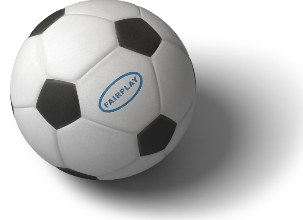 amatérských mužstev VysočákůP Ř I H L Á Š K AVyplněnou přihlášku je třeba co nejdříve doručit starostovi, osobně či elektronicky na starosta@vysoka-nad-labem.cz. Podrobnosti na telefonu: 725 081 339Vzhledem k velkému zájmu neváhejte, počet mužstev je omezen a přednost má ten, kdo se přihlásí dříve!!!Datum : sobota 27. srpna 2022, od 16 hodinMísto: víceúčelové hřiště ve Vysoké nad Labem.Prezence do 15:45 hodinNázev mužstva : Kontaktní osoba - jméno a příjmení : Telefon : 		E-mail V mužstvu musí být minimálně 2 hráči s trvalým pobytem ve Vysoké nad Labem! Soupiska hráčů: Kapitán: . . .(náhradník – není podm.)